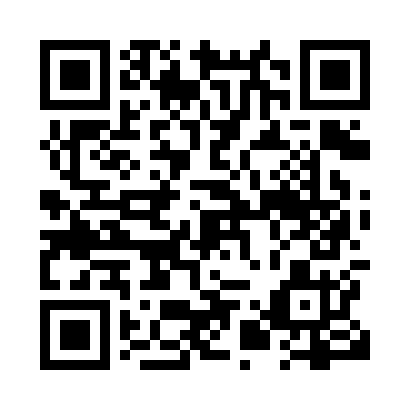 Prayer times for Blount, Ontario, CanadaWed 1 May 2024 - Fri 31 May 2024High Latitude Method: Angle Based RulePrayer Calculation Method: Islamic Society of North AmericaAsar Calculation Method: HanafiPrayer times provided by https://www.salahtimes.comDateDayFajrSunriseDhuhrAsrMaghribIsha1Wed4:396:111:176:168:249:562Thu4:376:101:176:178:259:583Fri4:356:081:176:188:269:594Sat4:336:071:176:198:2710:015Sun4:326:051:176:198:2910:036Mon4:306:041:176:208:3010:047Tue4:286:031:176:218:3110:068Wed4:266:021:176:218:3210:089Thu4:256:001:176:228:3310:0910Fri4:235:591:166:238:3410:1111Sat4:215:581:166:238:3610:1312Sun4:195:571:166:248:3710:1413Mon4:185:561:166:258:3810:1614Tue4:165:551:166:258:3910:1815Wed4:155:531:166:268:4010:1916Thu4:135:521:166:278:4110:2117Fri4:115:511:176:278:4210:2318Sat4:105:501:176:288:4310:2419Sun4:085:491:176:288:4410:2620Mon4:075:491:176:298:4510:2721Tue4:065:481:176:308:4610:2922Wed4:045:471:176:308:4710:3023Thu4:035:461:176:318:4810:3224Fri4:025:451:176:318:4910:3325Sat4:005:441:176:328:5010:3526Sun3:595:441:176:338:5110:3627Mon3:585:431:176:338:5210:3828Tue3:575:421:176:348:5310:3929Wed3:565:421:186:348:5410:4030Thu3:555:411:186:358:5510:4231Fri3:545:411:186:358:5610:43